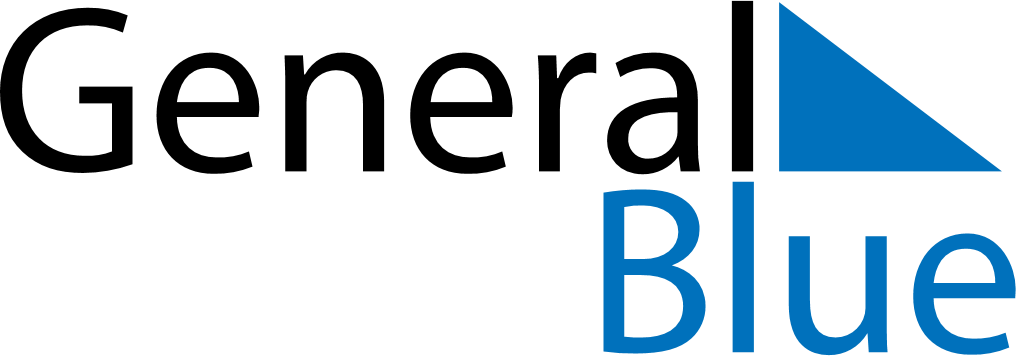 August 2141August 2141August 2141August 2141August 2141SundayMondayTuesdayWednesdayThursdayFridaySaturday12345678910111213141516171819202122232425262728293031